	PAPER 312/2	NOTE QUESTION 6PHOTOGRAPH SHOULD BE COLOUREDEND OF TERM TWO EXAMINATION 2019FORM 4GEOGRAPHY 312/2TIME 2 ¾hRSSECTION AAnswer all the questions in this section1a).   Name two exotic species of trees planted in Kenya                                  	 (2mks)   b.)   State three reasons why it is necessary to carry out afforestation programmes   in Kenya.(3mks) 2a.) Outline three physical factors that favored the development of the seven forks hydro-electric power scheme.					                                                                        (3mks)  b.) State two problems facing hydro-electric power project in Kenya          		(2mks)  3.) Use the sketch map below to answer question a 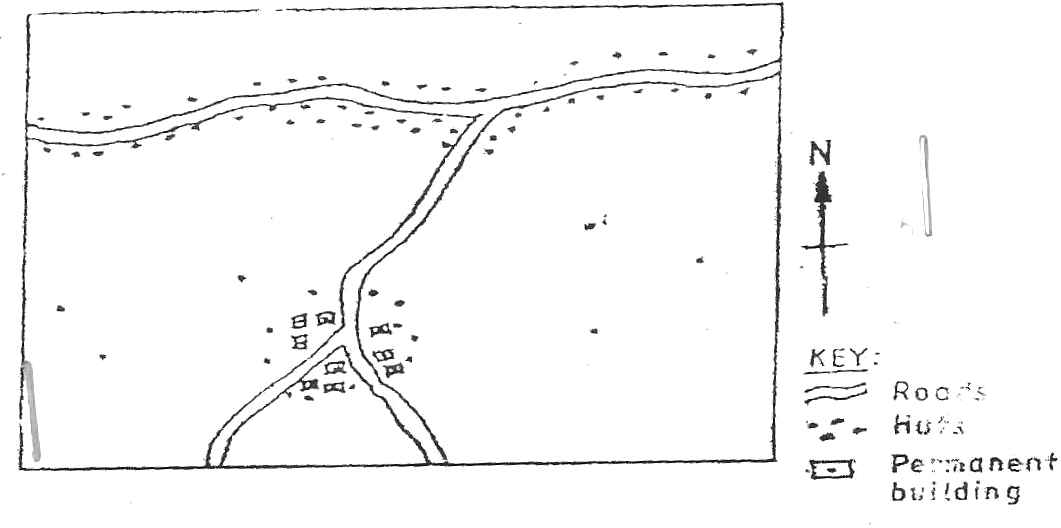 a.)Name the main settlement pattern in  The northern part of the area  represented by the sketch map           			( 1mk)The southern part of the area represented by the sketch map          			(1mk)b.) state two ways in which government policy may influence the distribution of human settlement                                                                                                			(2mks)4a. Name three methods of underground mining                                         		 (3mks)b. Give the negative effects of open cast mining to the environment          			(3mks)5a. Apart from windstorm name any two other environment hazards associated with climatic conditions                                                                                        			 (2mks)   b. State three problems caused by windstorms in Kenya                                 (3mks)SECTION BAnswer question 6 and any other two questions in this section6. Study the photography and use it to answer question 6 a and b 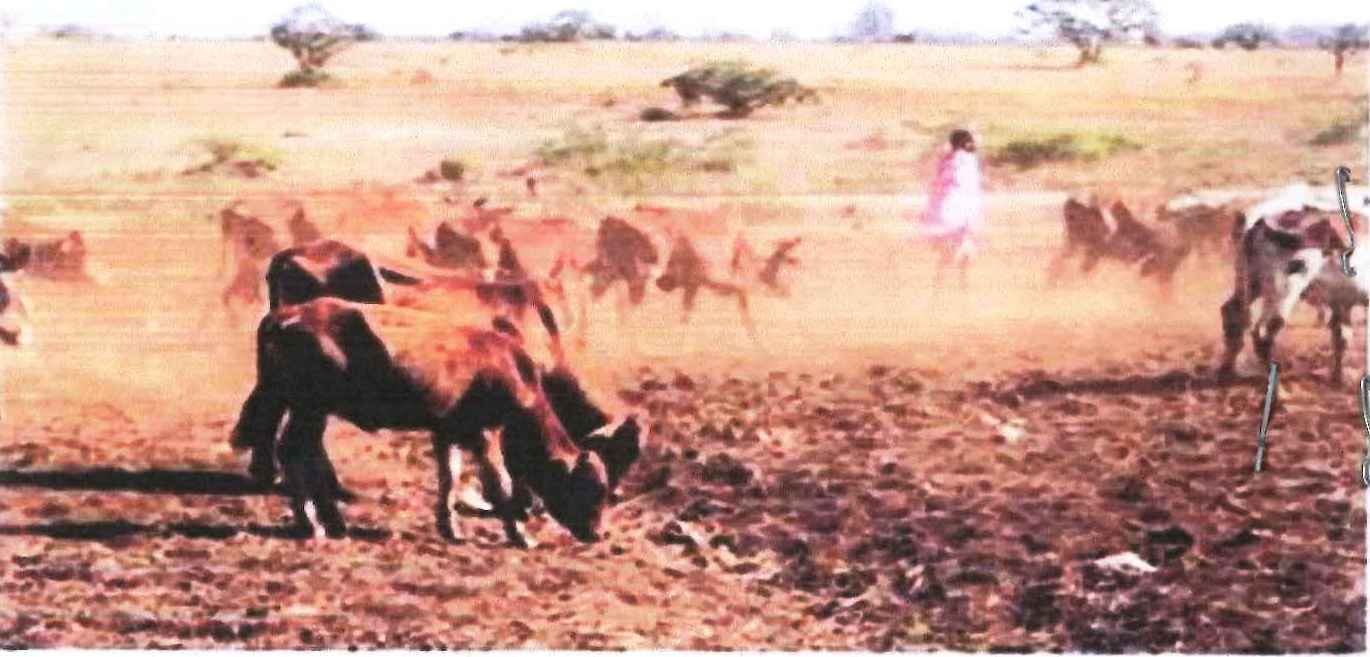 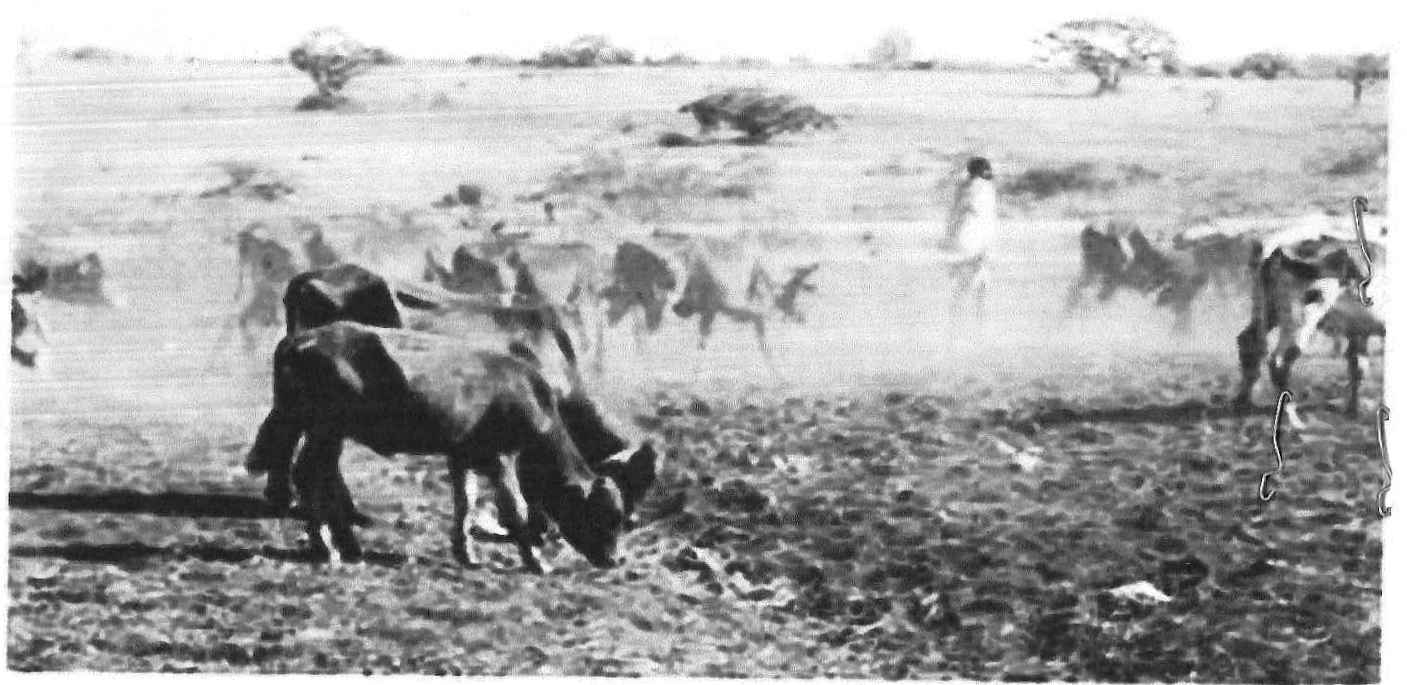 ai) Identify the type of photograph				                                                 (1mk)ii)Describe the features shown in the photograph                    			            (3mks)iii).Name three counties where the photograph could have been taken.			(3mks)b)i)State two evidence that shows that the area was experiencing drought when the photograph was taken                                                    						            (2mks)ii) Give four reasons why nomadic pastoralists keep large herds of livestock 			(4mks)Explain any three problems faced by nomadic pastoralists in Kenya   	           (3mks)Name three examples of beef cattle kept by nomadic pastoralists in Kenya.							                                               (3mks)d. Explain three measures   taken by the government of Kenya to improve beef cattle farming                 (6mks)7 a.  State three physical conditions that favor coffee growing in the central highlands of Kenya             (3mks)b. Describe the stages involved in coffee production from picking   to marketing 		(8mks)c. Explain four problems facing coffee farming in Brazil            				(8mks)d.Your geography class carried out a field   study on coffee farm.State four methods the class may have used to collect data     		           (4mks)During the field study the class collected data quantities of coffee produced in the farm in the last five years State two methods that the class may have used to present the data        	                       ( 2mks)8. Use the map below to answer question a 1 and 2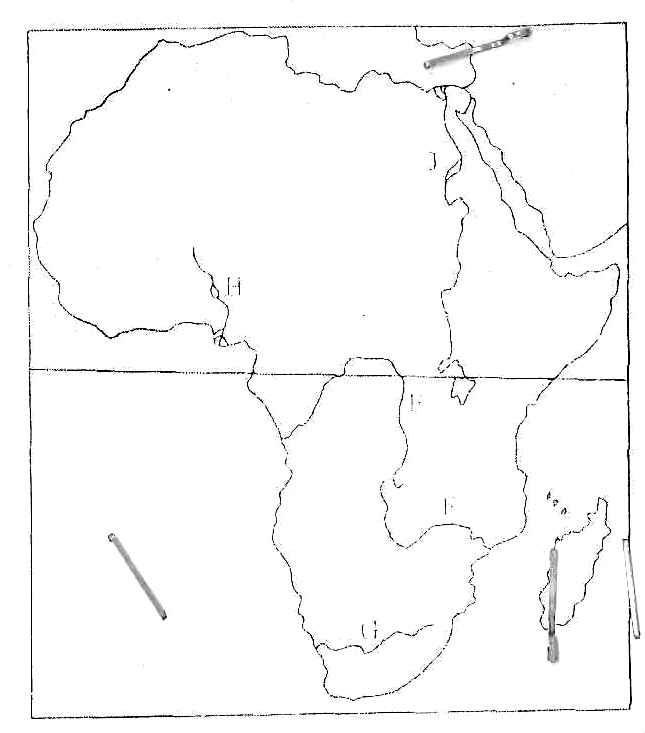 NameThe rivers marked E,F,G              					 (3mks)The human-made lakes marked H and J        				 (2mks)Explain four measures   which should be taken to improve inland water transport in Africa                         						  (4mks) State four ways in which communication contributes to economic development in Kenya.(4mks)Explain four problems facing n railway transport in Africa       			(8mks)9a i)          Name three non-food –processing industries in  Kenya			(3mks)State four ways in which Kenya has benefited from the motor vehicle assembly industry               									(4mks) b.) Explain three problems arising from industrialization in Kenya            		 (6mks) c.) Explain three factors which influenced the location of iron and steel   industry in the Ruhr region in Germany in the 19th century                           			(6mks) d.) You intended to carry an out a field study of furniture –marking industry in the local market centerState two reasons why it is necessary for you to visit he area of the study in advance 								(2mks)For your field study you have prepared a work schedule. State two items you would include in the schedule                    			(2mks)Give two advantages of studying about furniture making through field work  								(2mks)10.  The map below shows the location of some urban centers in East Arica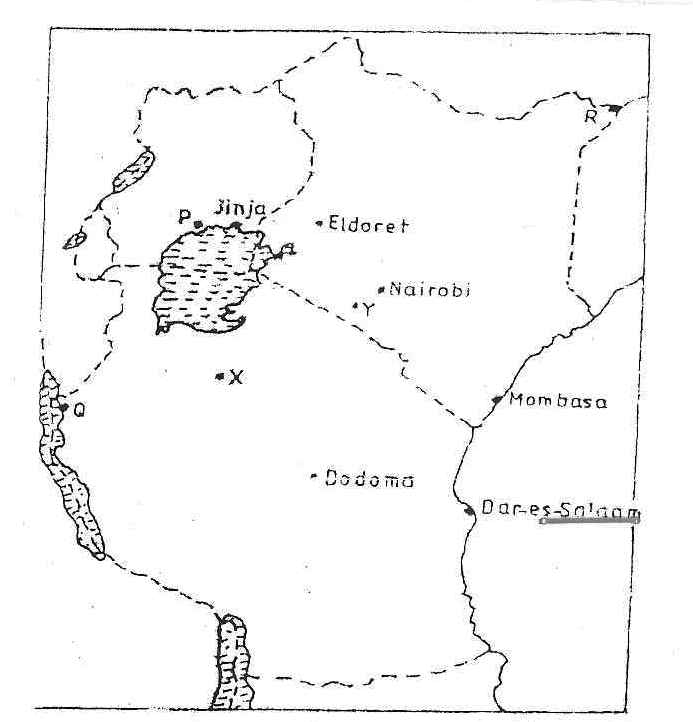 a.i) Name the town marked P,Q.andR   							(3mks)ii)Name the minerals that influenced the growth of the towns marked x and y 							(2mks)b. Explain four factors that have led to the grout of Eldoret town as a major town in Kenya										(8mks)   c. Compare the ports of Mombasa and Rotterdam under the following sub-headingsSite                            								(2mks)Transport links to the interior                     				 (2mks)The hinterland                                                 				(2mks)Port facilities                                                   					(2mks)Explain in which the urbanization negatively effects the surrounding agricultural  areas                 									(4mks)ENDGEOGRAPHY P2312/2 FORM 4MARKING SCHEMESECTION A1a) Name two exotic species of trees planted in Kenya    					(2mks)Pine                              		- Kei appleCypress                      		-  Jacaranda Blue gum/eucalyptus         	-   BombaxWattle                       	            -   GrevileaState three reasons why it is necessary to carry out afforestation programmers in Kenya                (3mks)To protect water catchment areasTo protect soil from soil erosion by water windTo ensure sustainable supply of forest productsTo put more land under forest coverTo check the  extinction of indigenous trees  To regulate climate2a)Outline three physical factors that favored the development of the seven forks hydro-electric power schemePresence of hard basement rocksPresence of large volume of water from river TanaPresence of waterfall /rapids steep gradientPresence of narrow steep sided river valleys /deep gorges Presences of impervious  rock/non porousRegular flow of water /constant of R.Tana State two problems facing hydro-electric power project in KenyaSeasonal fluctuation of water levels in riversHigh cost of maintenance of machineHigh cost of transmission of power from remote siteIn adequate capital to expand the projects.3. Use the sketch map below to answer question ( see given paper )a. Name the main settlement pattern in The northern part of the area represented by the mapLinear                     									 (1mk)The southern part of the area represented by the mapNucleated scattered       								 (1mk)b.)State two ways in which the government policy may influence the distribution of human settlement                                  							 (2mks)The government may displace people in order to set up projects in an area/ project set up by the government attract settlementThe government may set up settlement schemes to resettle the landlessThe government may gazette certain area as reserve thus controlling settlement4a)Name the methods of underground mining                         			          (3mks)drift /adit method                                       -drilling methodshaft method solution method b )Give three negative effects of open cast mining to the environment          	 (3mks)Waste of agricultural land-mines associated tip heaps may occupy land otherwise suitable for farmingUgliness –people who live in areas  where there is much derelict land have no pride in their towns as they have last their aesthetic valuesDuring mining toxic gases and dust may be omitted leading to air pollution     5 (a) apart from windstorms name two other environment hazards associated with climatic condition 								
lightning FloodsDrought/ desertificationLandslides Heat waves 								(2mks*1)											b)  State three problems caused by windstorms in Kenyan Windstorms destroy trees and crops They blow off roofs of housesThey disrupts transport and communication lines They spread bush fires They cause strong sea stormsAccelerate soil erosion           		(3mks *1)SECTION B6i)The type of photography is ground general view                  				(1mk)The features shown in the paragraph                                      			(3mks)On the fore ground there is bare ground /short grassIn the middle ground there is a herds man  and some cattle on the moveThere is road on the middle groundAt the background there are some patches of grass /some trees/shrubs/thicketsSome part of the background are bare surfaceThere are bushes on the middle ground  Two counties where the photograph could have been taken from      		(2mks)Turkana          			- KajiadoMarsabit		            -  Elgeiyo MarakwetLaikipia		            -West PokotNarok		                        - IsioloWajir		                        - Baringob. i)Two evidence that shows  that the area was experiencing drought when the photograph was taken Cloudless sky Malnourished/thin animalDust raised by moving animals  Bare ground /sparse vegetation /patches of vegetationFour reasons why the nomadic pastoralists keep large herd of animalsA form of Insurance against natural calamities ,drought ,diseases Animal are kept for dowry paymentSource of food in terms of blood, milk and meat Sore of income when soldWealth/prestigec.Three problems faced by nomadic pastoralists in KenyaThere is shortage of water and pasture during the dry seasons leading to death of animalsDiseases like anthrax east coast fever, foot and mouth which lead to death and low productionParasites like tick affect the animals and leading to deathMost of the animals are poor quality which fetch low price thus frustrating the farmers There is in adequate security    / cattle rustling leading to loss of animalsAnimals are at times killed by wild animals which is against loss of pastoralistsOverstocking leads to overgrazing and lack of adequate pasture for the animal Three examples of beef cattle kept by nomadic pastoralistsZebuBoranaSahiwald. Explain three measures taken by the government of Kenya to improve beef cattle farming It has constructed cattle dips to control pest and diseasesHas employed veterinary officers to treat animal diseases thereby improving the quality of beef animalsIt encourages research / cross breeding of traditional cattle breeds with exotic ones thus improving quality of the animalsIt has strengthen community education to teach beef cattle  farmers better livestock managementIt has set up demonstrations ranches for farmers to learns new trends in livestock management It has constructed roads to make transport of animals to the market easierIt has encouraged the replacement of course grass with nutritious pasture to improve the quality of the animal Has revised the Kenya       meat commission for the farmers to sell their animals for slaughter7. State three physical conditions that favor coffee growing   in the central highlands of KenyaThe highlands experience high rainfall about 1000-1500 m per year which is ideal for coffeeThe soils are deep volcanic fertile soil The area experience moderate to high temp (14-240)   The land has gentle slopes that allow good drainage/well drained soilb. describe  the stages involved in coffee production from picking to marketingThe ripe deep berries are picked by handThe harvested berries are carried in baskets /sacks to the factoryThe berries are sorted out to remove the outer /diseased berries The different grades are weighedBerries go through a machine that removes the outer covering pulpThe berries are fermented in tanks for sometimeThe berries are washed and sun dried for a weekThe husk are removed and berries winnowedThe berries are sorted out and graded according to size and qualityReady coffee is then sold locally or exported  C.  Explain four problems facing coffee farming in BrazilThe wasteful technique of growing the crops leads to soil exhaustion which makes the coffee yield per hectare low /unregulated  cultivation leads to soil exhaustion /low quality coffeeClimatic hazards like frost  destroy coffee plants reducing the yieldsUnplanned planting leads to overproductions surplus which lowers the priceThe fluctuation of coffee prices in world market sometimes leads to low profit Stiff competition from other coffee predicting countries reducers Brazil  dominance in the world coffee marketd.  Your geography class carried out field study on a coffee farm.State four methods the class may have used to collect dataAdministering questionnaire Interviewing/asking questionsTaking photograph/videoObservationTaking measurements Collecting sampleContent analysisii) During the field study the class collected data on quantities of the coffee produced in the farm in the last five years ,state two methods the class may have used to present dataDrawing chartsDrawing tablesDrawing graphs8  a) Name the rivers marked E,E and GE- R. CongoF- R. ZambeziG- R. Orangeii)   Name the human made lakes named H and JH   -kanjiJ    - Aswan high damiii)   Explain four measures which should be taken to improve inland water transport in Africa The waterways should be dredged  regularly to control siltation /maintain constant depth of the river and lakes for easier navigationDams/barrages  should be constructed   to control flooding hence allowing navigationConstructing canal /canalizing the rivers where waterfalls rapids /rock outcrops exist to bypass obstacles  that hinder navigationConstant cleaning /controlling the growth of vegetation to allow free movement of vessels   Using modern vessels /ports/equipment to improve the efficiency of handling cargo/passengersRemoval of rock obstacles from the river bed to allow navigationb..    State four ways in which  communication contributes to economic development in KenyaTechnology efficiently in communication makes business transitions easier / fasterModern communication network allow for the spread of ideas information for decision making which enhances economic development
communication promote development of related industries /business opportunity communication services provide  employment opportunity communication  connectively promotes mobility of labor communication derives revenue from communication servicescommunication facilities marketing of products     thus a wider market     Explain four problems facing railways transport in Africa.Africa countries uses different railway gauges which make it difficult to have an integrated railway transport system/transportation of goodsConstruction of railway require large amount of capital that  most countries lack to extend /maintain the existing lines Accident/ vandalism /uprooting of the railway line causes great losses /delay in transportationTropical storm waters at time  wash away vital section of the railway lines thereby disrupting transport /causing accident Railway transport faces stiff competing from  move faster / flexible means of transport such as road and airFueling maintenance of railways  station and other related overhead costs are high thus reducing profit   margin9a ( i) Name three agricultural non-food processing industries in Kenya Tobacco processing Footwear markingLeather tanningBees wax processingSisal processing Pyrethrum processing ii)   State four ways in which Kenyan has benefited from the motor vehicle industry  Kenya saves foreign exchange Kenya earns foreign exchange through exports The industries has created employment opportunitiesThe industries has promoted transport sector by availing busses/lories vans/carsb. Explain three factors arising from industrialization in Kenya       Industrialization has led to rural –urban migrations which increased the urban population leading to congestion /shortages of houses /increase incomeSome industries emit toxic gasses which are harmful to people /wild lifeIndustrial effluent pollutes water sources making the water unfit for human /animal use Fumes from chemicals corrode metallic roofs of building hence destroying themCongestion of infrastructures  and social services in the industrial areas has led to the degradation of land Some industries has led to the displacement  of  people thus disrupting  their social economic lifec.   Explain the factors which influenced the location of iron and steel industry in Ruhr in Germany in the 19th centauryAvailability of coal iron are as well a limestone from the Rhine valley provided raw materials needed in the industryRiver Rhine /Ruhr /lippie /wupper    provided water required for cooling machine in the industryThe region is served  by navigable rivers e.g. Rhine Ruhr which offer cheap transport for the bulky raw materials  and finished productsCoal from Ruhr region /imported crude oil provided power required in the industryThe local population had acquired skills on iron working  /availability of   local   skilled  labor and this   formed the foundation of iron and steel  industryPresence of rich families such as the Krupp family provided capital for the development  of the industriesThe diverse  and  affluent population in ( central and western ) Europe/Germany provided ready market for iron and steel    You need to carry out a field study of furniture making industry in the local market centerState two reasons  why it would be necessary for you to visit the area of study in advance To prepare a route mapTo determine the suitable of the area for the study To be able to formulate appropriate objectivePreparation for a work schedule.To prepare appropriate data collection method Find out possible problems likely to be experienced during the field studyTo seek permission for the visit To determine the cost to be incurred during the studyFor your field study you have prepared a work schedule .state two items you would include in the schedule            (2mks)Time for departureTime to spend in the fieldTime for lunchTime to end the  activityGive two advantages of studying about furniture –making through field work                         (2mks)It enables one to get first head informationIt makes learning realIt enables one to share the informationIt enables one to retain information learnedIt enables one apply skills acquired in class10. The map below shows   the locations of some urban centers in east Africa .use it  to answer questions(see un the question papera. i).  Name the towns marked P,Q and R                   (3mks)  P-KampalaQ-KigomaR- Maderaii)Name the minerals that influenced the growth of the towns  marked x and y                                                x- Diamond         (1mk)Y-Trona /soda ash     (1mk) B.   Explain four factors that influenced the growth of the Eldoret town as a major town in Kenya                    (8mks)Eldoret started a railway station on the Kenya- Uganda railway thus attracted settlement by people from around the townLand is extensive allowing large scale farming making Eldoret town  a rich agricultural collection and processing centerEldoret is located in an area that experience a cool and wet climate ideal for settlementThe terrain of the land is a plateau which allows  expansion The modern infrastructure such as the Eldoret  international airport have encouraged tradeHigh population in the surrounding regions provide market for agricultural and processed goods The government policy of decentralization of industries led to setting up of some industries in EldoretIt is the county head quarter for Uasin Gishu county and this has attracted administrative services in the town  Establishment of many educational institutes such as the university of Eldoret has attracted settlementC .Compare the ports of Mombasa and Rotterdam under the following sub headingsSite                      									(2mks)Mombasa is located on the dreaded mouth of river Mwachi and Kombeni while Rotterdam is at the mouth of the river RhineTransport link to the interior                						(2mks) Mombasa relies on road ,railway, air and pipeline to the interior while Rotterdam has in addition river Rhine  and canal transportation The hinterland          							 (2mks) Both ports have extensive hinterlands to DRC Congo while Rotterdam serves the continental EuropePort facilities                								(2mks)Both ports have containerized terminals  .Rotterdam has very large ware house and more modernized /sophisticated  port facilitiesd. Explain two ways in which urbanization negatively affect the surrounding agricultural areas             									(4mks)Dumping The nearby agricultural lands are sometimes used as dumping grounds  for the waste generated in urban centers thus polluting the environment There is conflict in land use as urban centers expand into the land that would otherwise  have been used for agricultureThere is competition for labor as urban centers offer higher wages than agricultural areas.End.